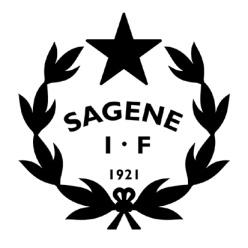 Tid: 		23.02.2021 kl. 18- 20.30Sted:		Digitalt, trykk på lenken her: https://meet.google.com/hru-rgrk-awb Inviterte:	Hele styretFrafall: 	 	Bryting, RagnhildSAKSLISTE STYREMØTEÅpning av møtet (10 min) Godkjenning av innkalling.Vedlegg: Innkalling styremøte 23.02.2021.Vedtak: Innkallingen godkjennes uten anmerkninger. Godkjenning av protokollerVedlegg: Protokoll styremøte 17.12.2020Vedtak: Protokollene godkjennes uten anmerkninger.  Vedtakssaker Status i avdelingene – Runde rundt bordet (fokus på medlemsmøtet og strategikonferansen).  Oppsummering: Innebandy: Medlemsmøte gjennomført, alle i AU fortsetter, har årsrapport og budsjett klart, har ikke vedtatt treningsavgifter, nytt minilag i gang. Bandy: Nytt minilag på plass, A- laget i gang, ikke gjennomført noe medlemsmøte og har ingen papirer klare enda. Landhockey: Gjennomført alt de skal ift medlemsmøte, kun barna som trener. Sykkel: Medlemsmøte i kveld, har budsjett og treningsavgifter, alle fortsetter videre i AU, årsrapport på gang, ny tekstilavtale, jobber med Klatrekongen. Rugby: Medlemsmøte i neste uke, frustrasjon rundt kioskvakter når de ikke har fått trent på et år. Quidditch: Har gjennomført årsmøtet, har alt de trenger, skal i gang å trene nå. Fotball: Medlemsmøtet gjennomført, har alle papirer til årsmøtet i orden, egen fotballskole for jenter i starter snart.Årsmøtet 2021 – Innkalling, Forretningsorden, innspill til årsrapport, ny valgkomiteVedtak: Forretningsorden vedtatt. Innspill til årsrapport: Korona påvirkningen på klubben, men også ha med hva vi har fått til på tross av KoronaLikviditetsutfordringer og hvordan det er jobbet med dette. Omorganisering og nyansettelser i administrasjonen. Diskusjon omkring sammenslåing/samarbeid mellom bandy, innebandy og landhockey. Stjernesommer og åpne skoler.Tilskuddsarbeidet.  Ny valgkomite: Martin Beyer har sagt ja til å fortsette å være lederArbeidsutvalget må lese referatet fra sitt siste møte og spørre de kandidatene vi har på blokka. Strategiarbeidet – Innspill fra styret?Status strategi 2020-2022 Vedtak: Status på strategien vedtas og legges inn i årsrapporten. Avdelinger som har innspill kan sende inn disse innen 16/3. Ny strategi 2021- 2023 – Vedtas på årsmøtet, tilpasset NabolagsklubbVedtak: Utkast til strategi vedtas framlagt på årsmøtet. De konkrete målene/tiltakene i strategien vedtas av det nye styret. Revidert organisasjonsplan  - Vedtas på årsmøtet, sammenslåing av avdelinger? ny org av turn?Vedtak: Forslag til organisasjonsplan vedtas framlagt på årsmøtet med følgende endringer: Judo og bryting slå sammen til en avdelingHåndball legges inn som egen avdeling. Saker til det nye styret: Ny organisering av turn (frivillig) og sammenslåing/samarbeid bandy/landhockey/innebandy Endring av Sagene Ifs lov på årsmøtet? Flere idretter inn i klubben?  	Vedtak: Forslag av opptak av nye idretter på årsmøtet: Håndball og judo: Ja Dans: Vente et år til! Revidere loven §2 punkt 2: Melde oss inn i håndballforbundet og judoforbundet. Spørsmål fra styret: Status på Esport? – Rekrutteringsleder har saken, er satt på vent til nye idrettene er ordentlig i gang, turn er ferdig med sin omorganisering (frivillig), og vi har konkludert vdr. sammenslåing/samarbeid mellom bandy, innebandy og landhockey. Endre styrets sammensetning	Vedtak: Revidere loven §16 punkt 14 a) til (endringer i rødt): «Foreta følgende valg: Styre med leder, nestleder, 2 styremedlemmer, 1 styremedlem under 26 år som representerer klubbens ungdom, minimum 2 varamedlemmer og 1 styremedlem for hver av avdeling i henhold til vedtatt organisasjonsplan, jf. pkt. 13. Revidere loven §16 punkt 14 e) til (endringer i rødt)	«Ledere, nestledere og styremedlem under 26 år velges enkeltvis. Øvrige medlemmer velges samlet. Deretter velges varamedlemmene samlet. Der det velges flere varamedlemmer skal det velges 1. varamedlem, 2. varamedlem osv»Økonomi: Regnskapsrapport pr. 31.12.2020 	Vedtak: 	Rapporten viser et overskudd på nær 1,2 mil kr i 2020. 	Styret tar gjennomgangen av regnskapsrapporten til orientering. Pga. stort overskudd i hovedlaget skal dugnadsmidlene vi fikk refundert av statens korona-pakke for Oslo sommertid og Norway cup fordeles på avdelingene slik: 280.000 kr for Oslo sommertid – Fordeles til avdelinger ut fra antall medlemmer under 26 år 	(2019)70.000 kr for Norway cup – Alt fordeles til fotball. Pga. stort overskudd i driftsavdelingen skal overføringene fra fotball til driftsavdelingen for å dekke kostnader til fotballanleggene tilbakeføres til fotball. Rapport utestående medlemsavgifter 	Vedtak: 	Rapporten viser at vi har følgende utestående: 2019: 6,1%, 2020: 13% og 2021: 41% 	Styret tar rapporten til orientering. Medlemsavgiften 2022?	Vedtak: 	Medlemsavgiften er i dag 415 kr for U26 og 520 kr for +26. 	Vi betaler et gebyr som er lagt inn i medlemsavgiften, du finner hva dette gebyret er her. 	Styret diskuterte: Skal vi justere medlemsavgiften kun ift økninger i gebyrer? Skal vi legge inn en generell økning av medlemsavgiften? Skal vi legges inn en økning på 50 kr som æremerkes avlastning av administrasjonen? Saken skal behandles på neste styremøte, arbeidsutvalget forbereder saken og avdelingsrepresentantene tar opp saken i aktivitetsutvalget i egen idrett. Budsjett 2021 	Vedtak: 	Budsjett 2021 vedtas og legges fram for årsmøtet. Avdelingene får skryt for god jobb! Midlene fra nabolagsklubb (160.000 kr) skal i budsjettet fordeles på innsatsområdene i strategien 2021-2024. 	I forslaget til langtidsbudsjettet for 2021-2024: Det skal legges inn en økning både på inntekts og kostnadssiden på 5% i 2022, 7,5% i 2023 og 10% i 2024. Målene for perioden skal være å bygge likviditet, samt å øke inntektene, spesielt på områdene sponsor og arrangement.  Ny kontostruktur i banken	Vedtak: 	Daglig leder orienterte om ny kontostruktur i banken:  Hovedkonto – Alle inntekter og kostnader for hele klubben, inkl. inntekter fra medl.- og tr.avg.  Web- faktura – Inntekter fra all øvrig fakturering., behov pga kan ikke ha to kid på hovedkontoSkatt og AGA – Lovpålagt konto, settes av penger til å betale skatt og AGA kvartalsvis. Sparing og feriepenger – Konto for buffer, settes av penger til å utbetale feriepenger.Sykkelkonto – Gjort om til konto for Web-faktura, dvs at sykkel ikke lenger har egen konto. 	Styret tok gjennomgangen til orientering. Innfasing Onestop Reporting – Budsjett lagt inn, rapportmaler ferdig, gjennomgang på møtet. 	Vedtak: 	Statusrapport: Budsjett for 2021 er lagt inn. Regnskapsrapport laget på vår egen mal er lagt inn. Likviditetsrapport laget på vår egen mal er lagt inn. Balanserapport er lagt inn. Alle avdelingsledere har fått innlogging og systemet gjennomgås på neste møte i ledergruppa. Regnskapsrapport pr. 31.01.2021 (ikke ferdig, mangler inntekter), eksempel på  hvordan rapporten i Onestop ser ut. 	Styret tar statusrapporten til orientering. 	Alle styremedlemmene skal ha tilgang til å logge seg inn i systemet å se på regnskapet. Bjølsenhallen – Vaksinesenter, Ombygging øvre sal kort sikt, kampidrettssenter lang sikt? Vedtak: Styret tar orienteringen om hva som skjer med Bjølsenhallen øvre fremover til orientering. Sagene IF har følgende mål i prosessen: På kort sikt: Sagene IF skal fylle mest mulig, helst alt, av tiden i nedre sal. Bryting/judo skal ha bedre rammebetingelser når de flyttes til øvre sal enn de har i dag. Lang sikt: Styret støtter ombyggingen av Bjølsenhallen til Kampidrettssenter, så lenge: Sagene IF judo/bryting, og eventuelle andre kampidretter vi har startet med, får bedre rammer.Sagene IF enten fortsetter driften av hallen eller får kompensert det vi har lagt inn av investeringer i hallen. Orienteringssaker (10 min)Info fra jubileumskomiteen – Priser: https://sageneif.no/for-medlemmer/priser-og-heder Referat ISU-møte 2. februar 2021 (Vedlagt). Parkeringskort 2021 – Behov i styret. Kartleggingsskjema avdelingene.Avviksrapportering HMS.Vedtaksprotokollen.MØTEPLAN 2021STYRESAKER i 2021Oppfølging av utbyggingen av Voldsløkka sør 100- års jubileumPlanlegging, gjennomføring og evaluering  av rekrutterings- og inkluderingsarbeidet, inkl. nabolagsklubbOrganisering av ny idretter – Håndball, Dans, Judo, Turn.Allidrett/turn – Få i gang som egen avdeling styrt av frivillige. Sammenslåing av bandy, innebandy og landhockey? Og Judo og bryting?Ungdom i arbeid – Utarbeide plan og finne finansiering. Kurs og kompetanse – Kartlegging av status og lage plan for veien videre. Boblehall tennis og tennislek rundt banene? Verdiombud ?  - Varslingsrutiner, sørge for kursing og kompetanse, samle alle verditemaer. GDPR – nye personvernregler i Sagene IF. Revidering årshjulet.Digitalisering - Nytt medlemsregister, Nytt regnskapssystem og rutiner, innfasing av Onestop reportingFornye Anti- doping policy (nytt styret)Gjennomføre bedre klubbSponsorarbeid – Få i gang arbeid mot større sponsorerTiltak/plan for rekruttering etter Korona – Sommerplan 2021, søknad Gjensidigestiftelsen. Veien videre for Etter skoletid – BUFdir støtte varer til 28/2 2022. MøteUkedagDatoTidspktStedAUTirsdag12/118:00KlubbhusetStrategi/budsjettTirsdag26/118:00KlubbhusetStyret Tirsdag23/218:00KlubbhusetAU (Oslo idrettskrets)Tirsdag02/318:00KlubbhusetStyretTirsdag16/318:00KlubbhusetÅrsmøteTorsdag25/318:00KlubbhusetAUTirsdag13/418:00KlubbhusetStyreseminarTirsdag27/418:00KlubbhusetAUTirsdag19/518:00KlubbhusetStyreTirsdag15/618:00KlubbhusetAUTirsdag11/818:00KlubbhusetStyretTirsdag31/818:00KlubbhusetAUTirsdag21/918:00KlubbhusetStyretTirsdag26/1018:00KlubbhusetAUTirsdag16/1118:00KlubbhusetStyret + julebordTorsdag16/1218:00Klubbhuset